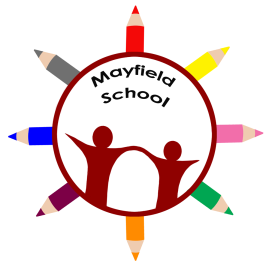 ASDAN Lifeskills Challenge: NumeracyUnit: 1023 Shopping in a SupermarketEntry Level: Entry 2ASDAN Lifeskills ChallengeUnit: 1023 Shopping in a SupermarketEntry Level: Entry 2LO: Be able to identify the items that need to be boughtAC: List at least 5 items that need to be boughtASDAN Lifeskills ChallengeUnit: 1023 Shopping in a SupermarketEntry Level: Entry 2LO: Be able to locate an available trolley or basket at the supermarketAC: Demonstrate involvement in locating a trolley or basketASDAN Lifeskills ChallengeUnit: 1023 Shopping in a SupermarketEntry Level: Entry 2LO: Be able to use the overhead signs to locate the items that need to be boughtAC: Demonstrate using signage to locate itemsASDAN Lifeskills ChallengeUnit: 1023 Shopping in a SupermarketEntry Level: Entry 2LO: Be able to select the items required and put them safely into the trolleyAC: Demonstrate selecting the 5 items and placing into the trolleyASDAN Lifeskills ChallengeUnit: 1023 Shopping in a SupermarketEntry Level: Entry 2LO: Be able to use the checkout appropriately and pay for itemsAC: Demonstrate appropriate use of the checkout to pay for itemsAdditional Evidence